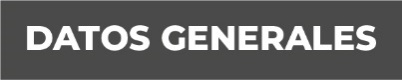 Nombre: Mario Portilla Hernández.Grado de Escolaridad: Maestría en Psicología Jurídica y Criminología.Cédula Profesional: 9668212Teléfono de Oficina: 783 834 1211Correo Electrónico Institucional:Formación Académica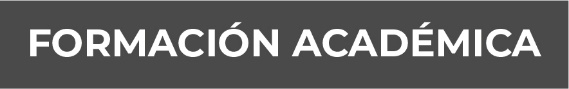 2006-2010 Licenciatura en Derecho Universidad Ignacio Manuel AltamiranoCiudad Veracruz, Ver.2010-2012Maestría en Psicología Jurídica y Criminología. Universidad Instituto Universitario PueblaCiudad Córdoba, ver. Trayectoria Profesional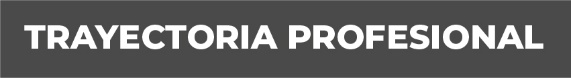 Año 2012-2013 Jefe de Oficina del Área de Operaciones Especiales de la Unidad Especializada en Combate al Secuestro sede Xalapa ver.2013 Delegado de la Policía ministerial con sede en la ciudad de Córdoba Ver.2014-2016 Coordinador de la Unidad Especializada en Combate al Secuestro sede Córdoba Ver.2016-2020 Coordinador de la Unidad Especializada en Combate al Secuestro con sede en Tuxpan ver. Conocimiento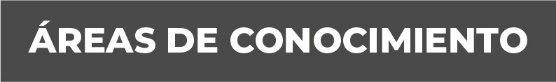 Practicas Forenses para Unidades antisecuestro impartido por la embajada de Estados Unidos de Norte América.Formación inicial (equivalente) Para Policía de Investigación.Curso de Especialización para Unidades Especializadas contra el Secuestro.Capacitación sobre registro Nacional de Detenciones 2020.Certificado Único Policial. Clave 2T20E35RM1118/0161271/POHM670928QU3/35.Derecho Penal